Rakstītprasme (Izvēlies un apvelc atbilstošo)Pareizi tur rakstāmrīku.    Jā   Daļēji   Nē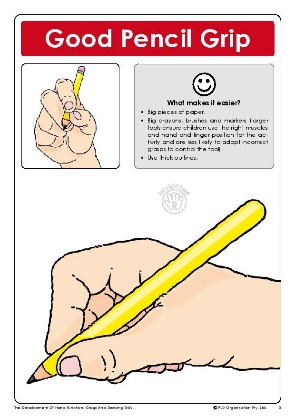 Zīmē vienkāršus rakstīto burtu elementus.  Jā   Daļēji   Nē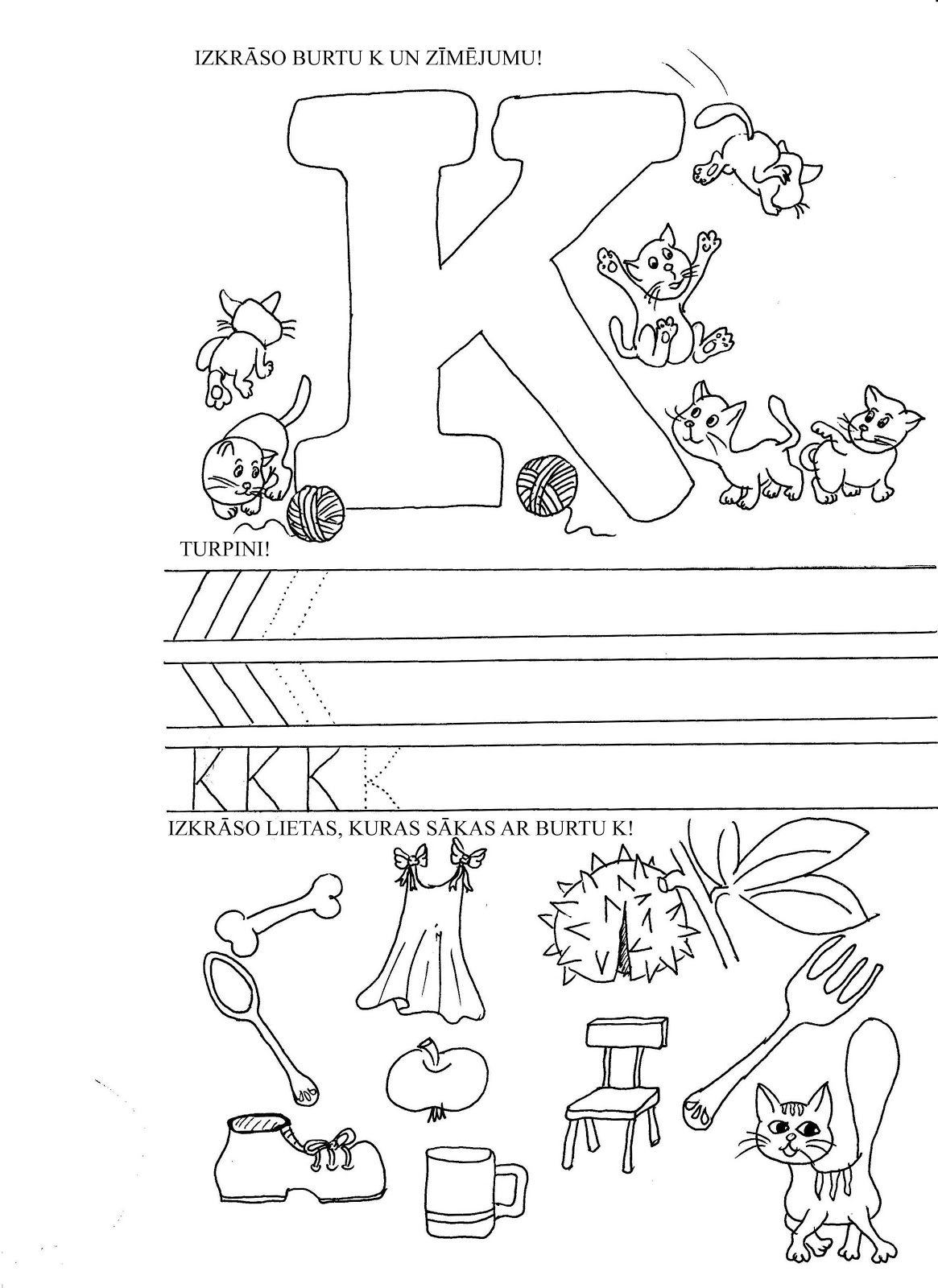 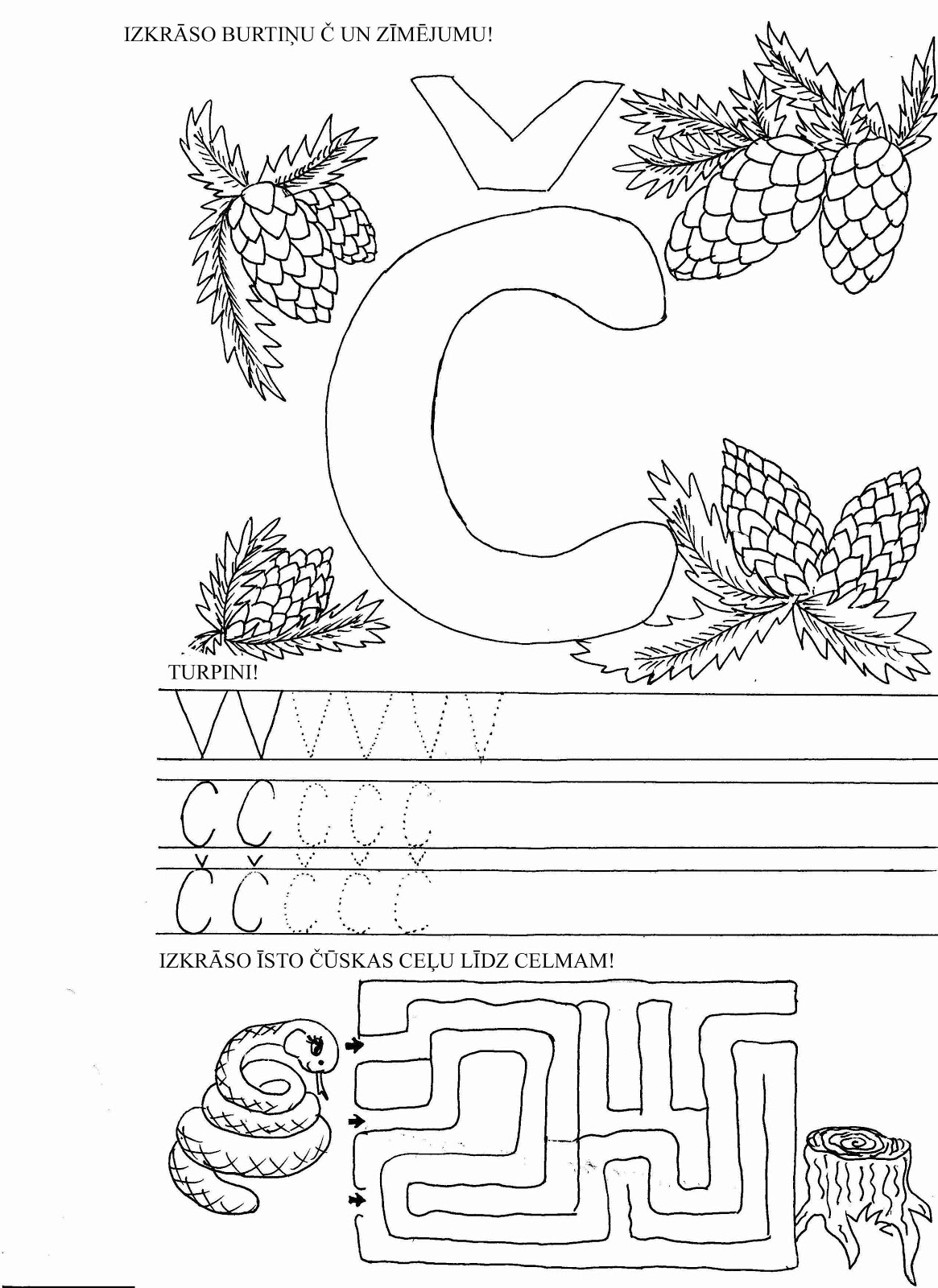 Zīmē sarežģītus rakstīto burtu elementus.  Jā Daļēji  Nē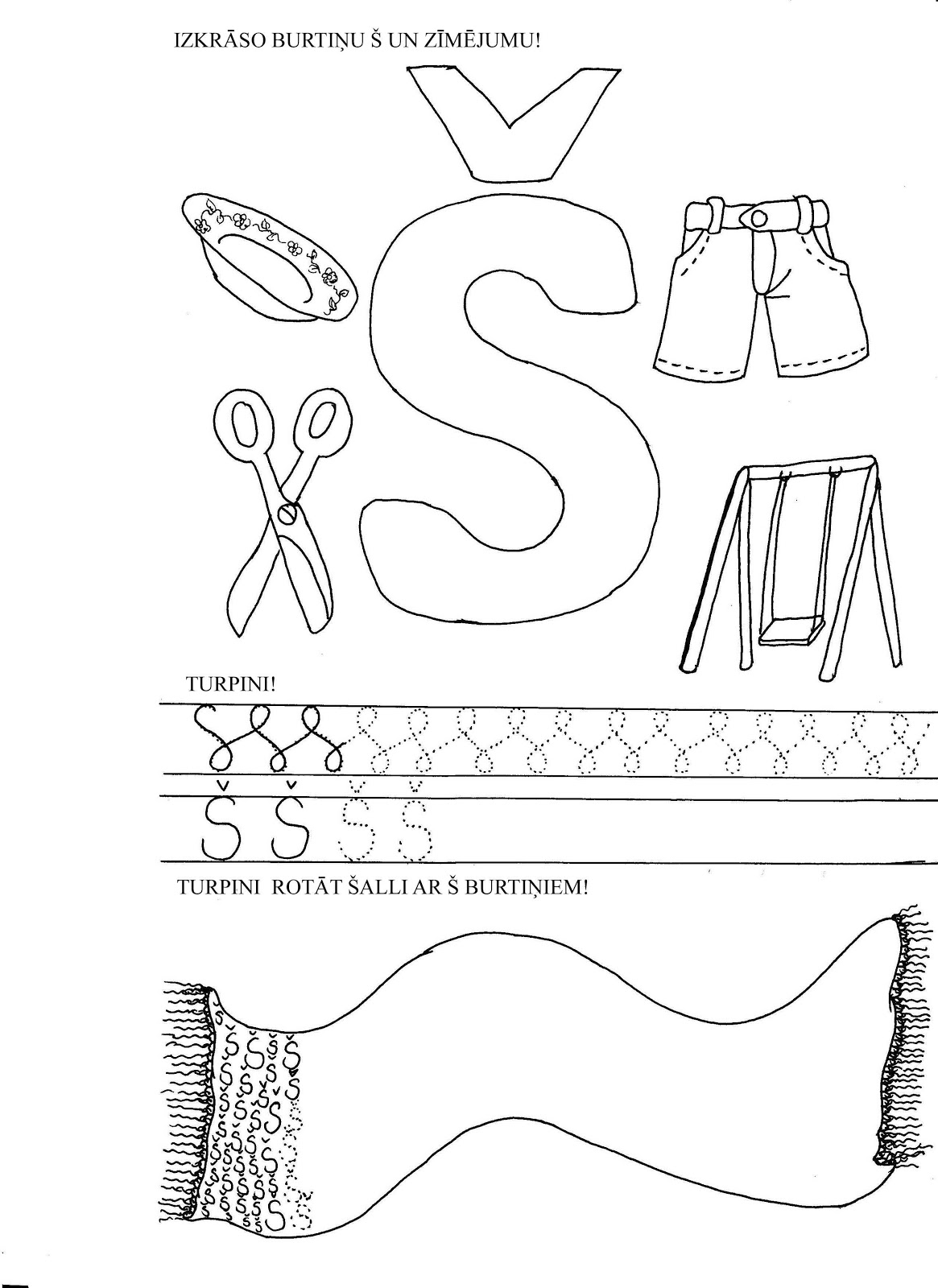 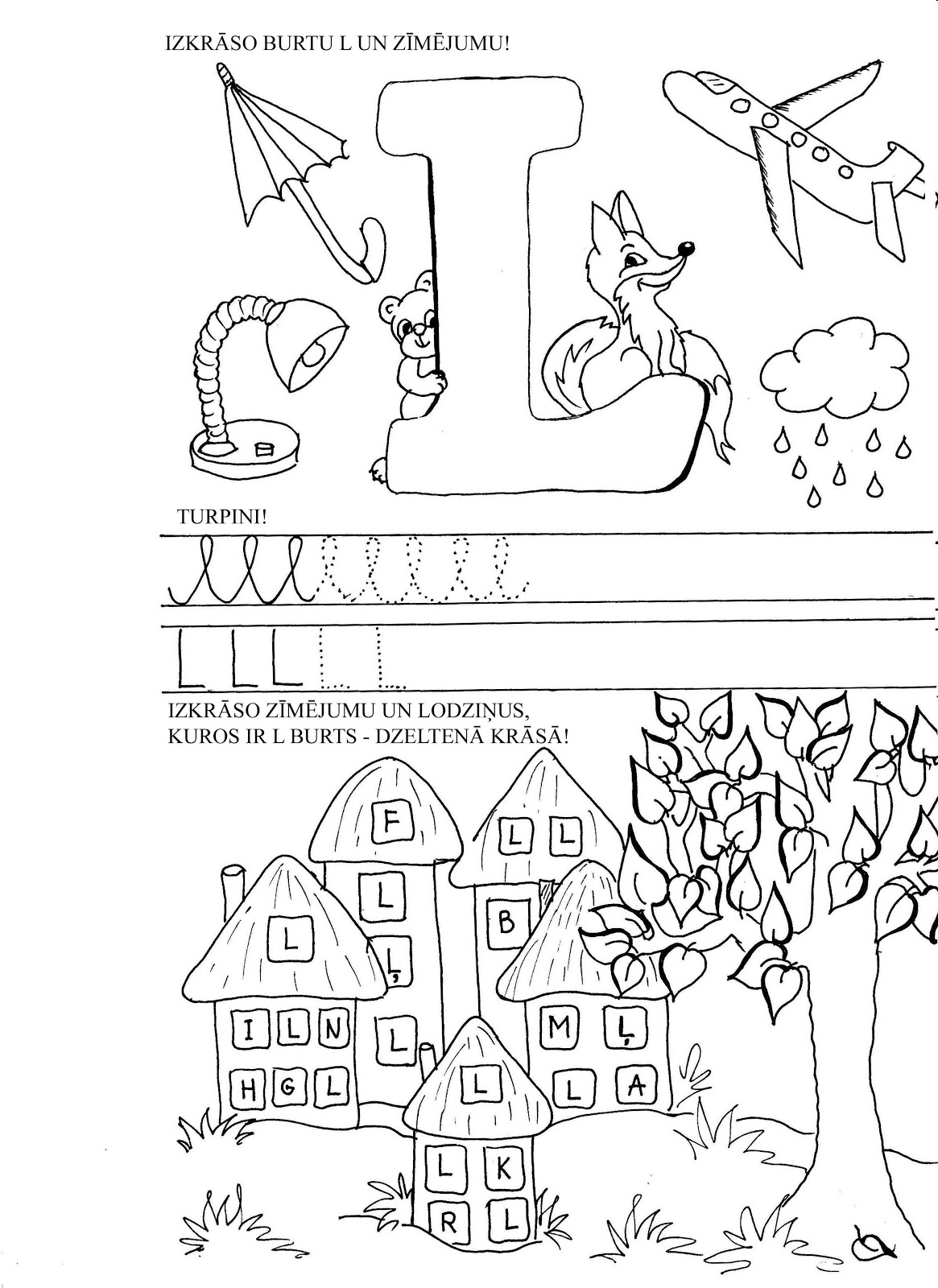 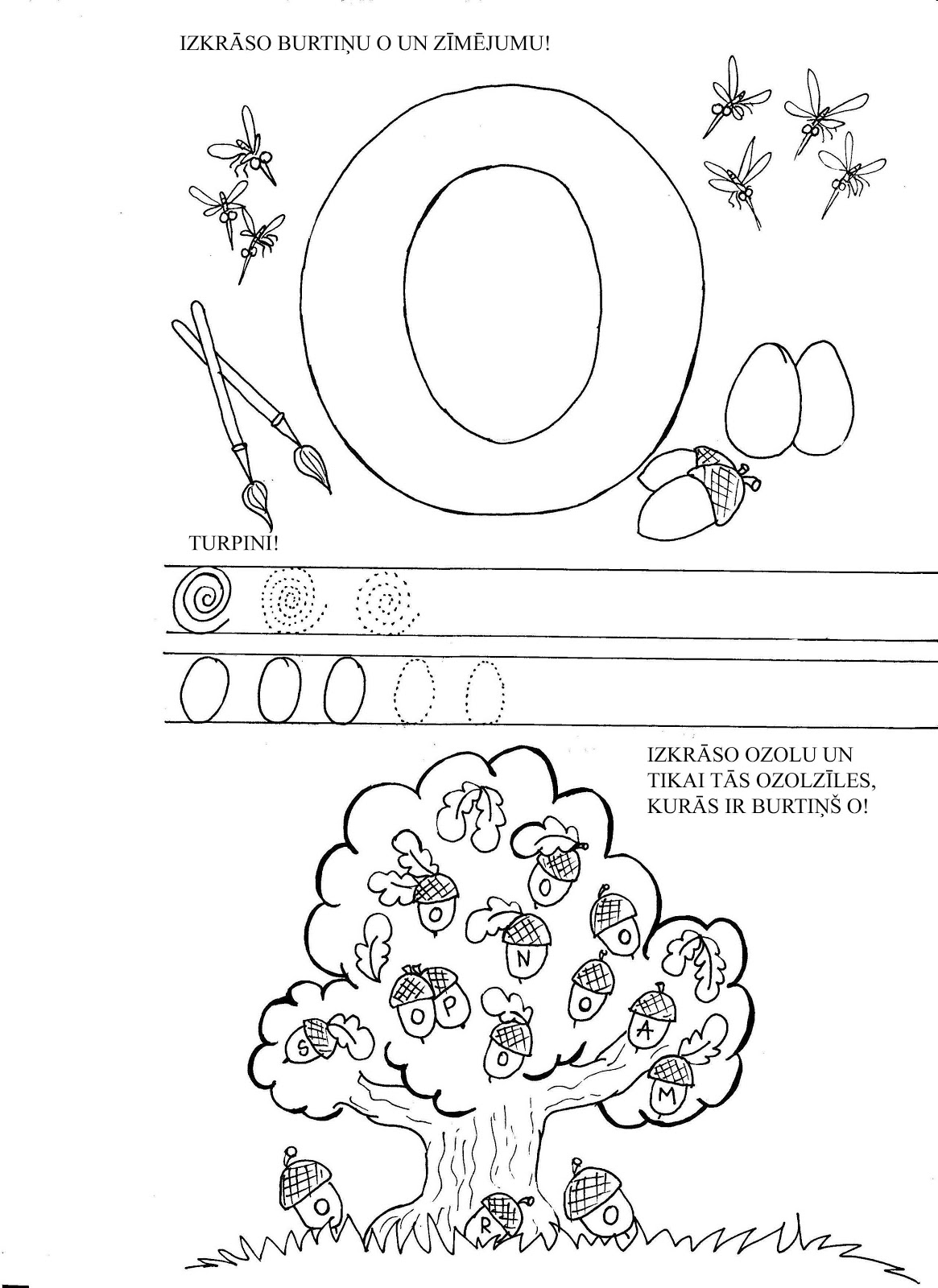 Pārvelk rakstītos burtus. Jā  Daļēji Nē(Paegle Dz., Villerušs V. Glītrakstīšana: metodiskie ieteikumi sākumskolas skolotājiem. Rīga: Zvaigzne ABC, 1997.)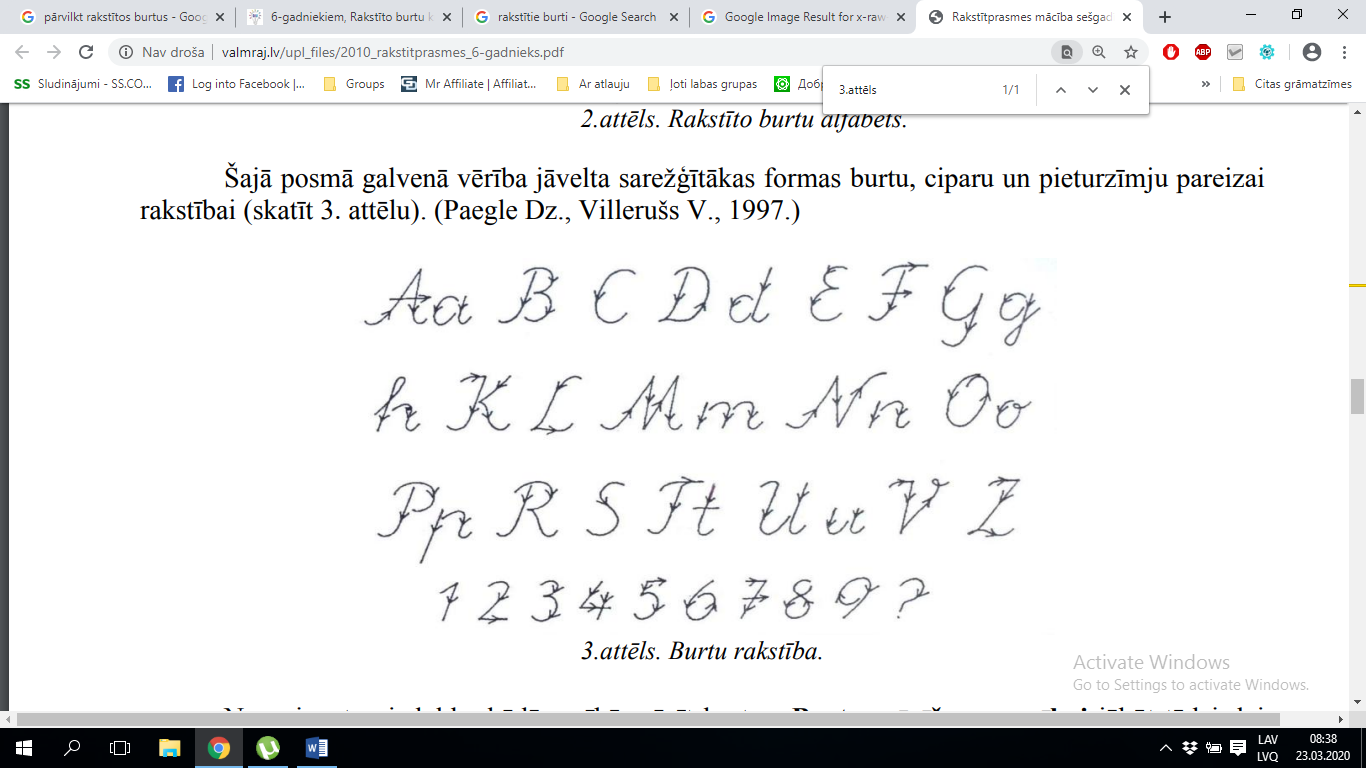 Patstāvīgi raksta atsevišķus rakstītos burtus. Jā Daļēji Nē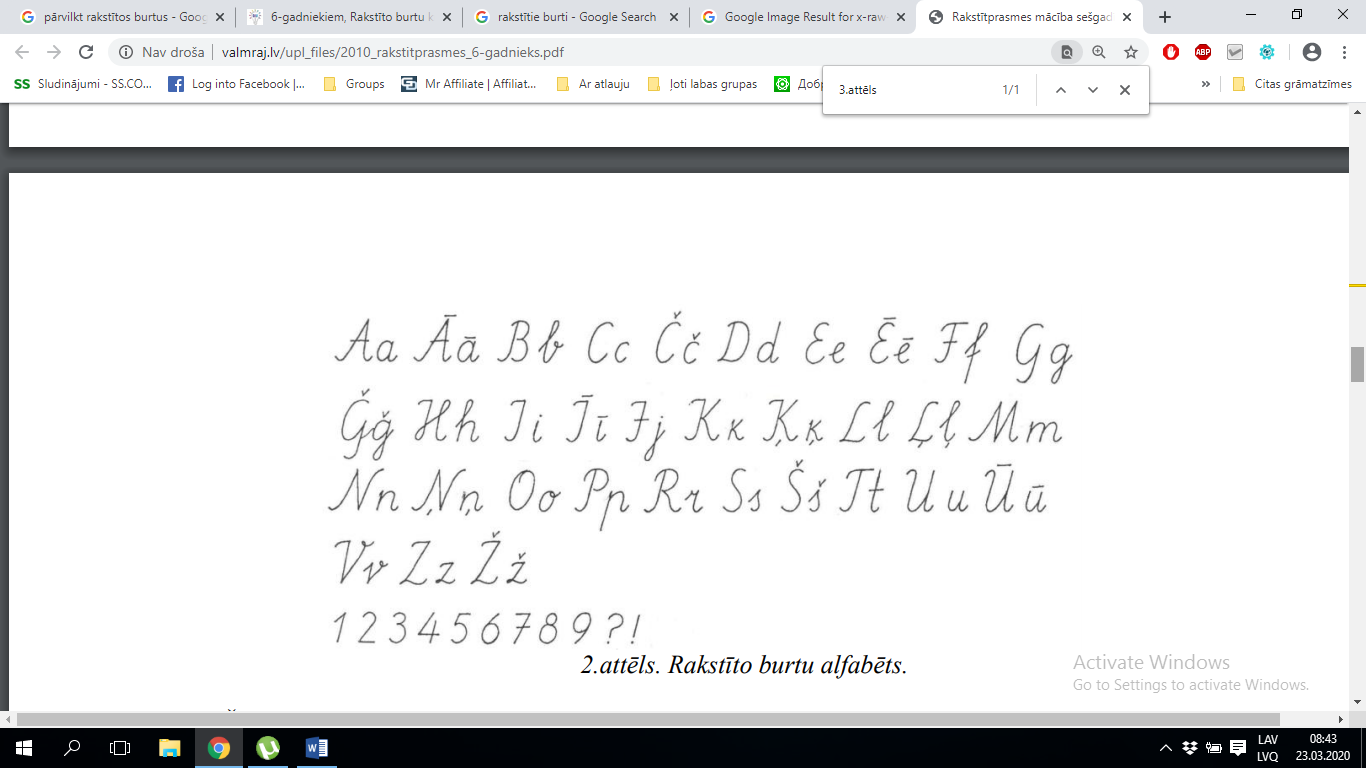 Diferencē īsos un garos patskaņus.  Jā Daļēji Nē  P_LE                        P_ĶE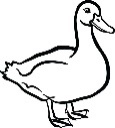 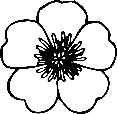       P_LE                       C_KA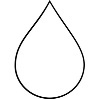 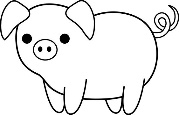   Raksta trūkstošos burtus.   Jā Daļēji Nē              _Ū_ _ A            _ Ā _ _ R_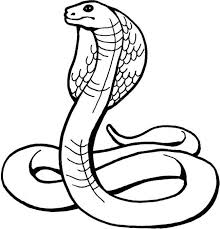 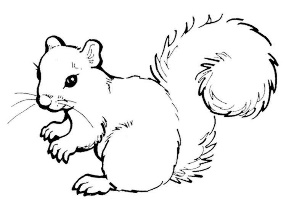          Ķ_ _ B _ _             _ U _ _ _               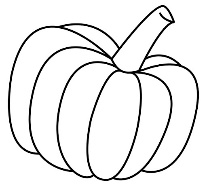 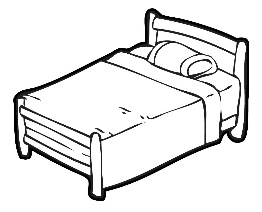           _ A_ _ S            _ _ N _ _A _ _ S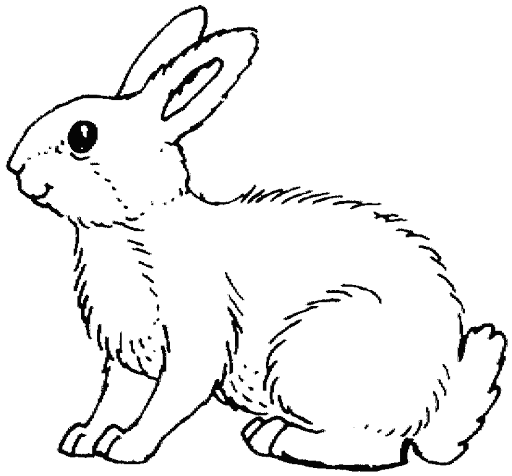 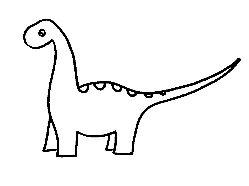 Patstāvīgi raksta vienkāršus vārdus.    Jā Daļēji Nē            ____________                                  __________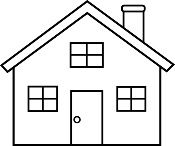 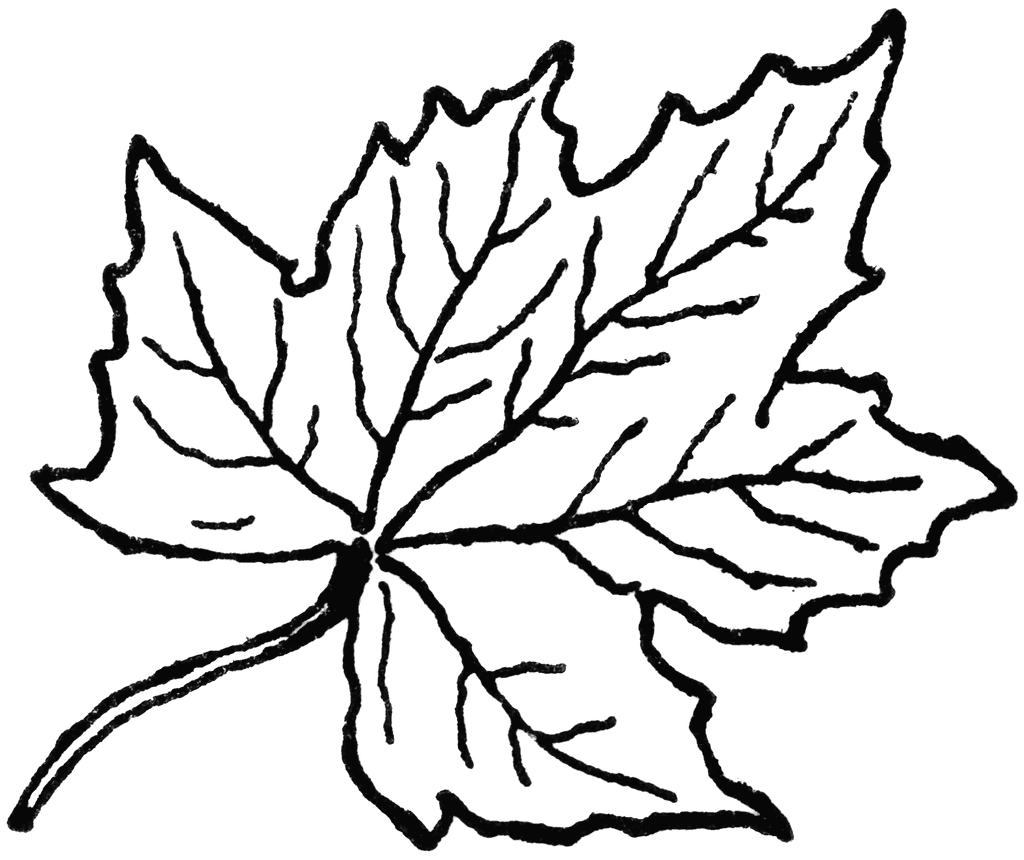          ____________                             ____________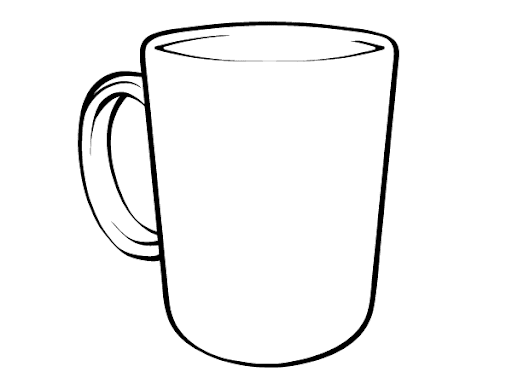 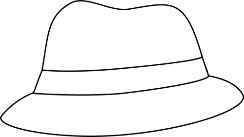 